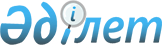 Бағалы металдардың қалдықтары мен сынықтарына қатысты Еуразиялық экономикалық одақтың Бірыңғай кедендік тарифінің кедендік әкелу баждарының мөлшерлемелерін белгілеу туралыЕуразиялық экономикалық комиссия Алқасының 2015 жылғы 21 сәуірдегі № 32 шешімі
      2014 жылғы 29 мамырдағы Еуразиялық экономикалық одақ туралы шарттың 42 және 45-баптарына сәйкес Еуразиялық экономикалық комиссия Алқасы шешті:
      1. 2015 жылғы 1 маусымнан бастап 2016 жылғы 31 желтоқсанды қоса алған аралықта ЕАЭО СЭҚ ТН7112 30 000 0, 7112 91 000 0, 7112 92 000 0 және 7112 99 000 0 кодтарымен жіктелетін бағалы металдардың қалдықтары мен сынықтарына қатысты Еуразиялық экономикалық одақтың Бірыңғай кедендік тарифінің (Еуразиялық экономикалық комиссия Кеңесінің 2012 жылғы 16 шілдедегі № 54 шешіміне қосымша) кедендік әкелу баждарының мөлшерлемелері кедендік құнның 0 пайызы мөлшерінде белгіленсін.  
      2. Еуразиялық экономикалық одақтың Бірыңғай кедендік тарифіне (Еуразиялық экономикалық комиссия Кеңесінің 2012 жылғы 16 шілдедегі № 54 шешіміне қосымша) мынадай өзгерістер енгізілсін:
      а) төртінші бағандағы ЕАЭО СЭҚ ТН  7112 30 000 0, 7112 91 000 0, 7112 92 000 0 және 7112 99 000 0 кодтары бар позициялар "42С)" ескертуіне сілтемемен толықтырылсын; 
      б) Еуразиялық экономикалық одақтың Бірыңғай кедендік тарифіне ескерту мынадай мазмұндағы 42С ескертуімен толықтырылсын:
      "42С)Кедендік әкелу бажының кедендік құнның 0 (нөл) % мөлшеріндегі мөлшерлемесі 2015 жылғы 1 маусымнан бастап 2016 жылғы 31 желтоқсанды қоса алған аралықта қолданылады.". 
      3. Осы Шешім ресми жарияланған күнінен бастап күнтізбелік 30 күн өткен соң күшіне енеді.
					© 2012. Қазақстан Республикасы Әділет министрлігінің «Қазақстан Республикасының Заңнама және құқықтық ақпарат институты» ШЖҚ РМК
				
      Еуразиялық экономикалық комиссияАлқасының Төрағасы

В.Христенко
